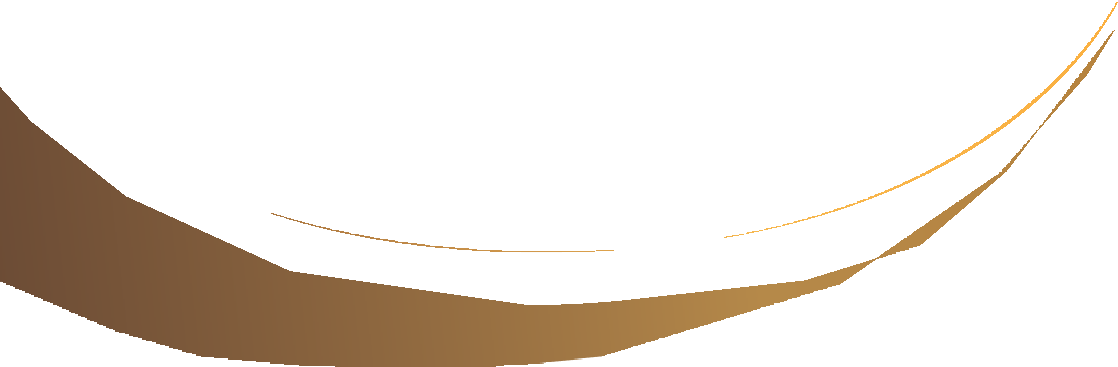 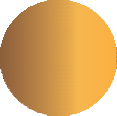 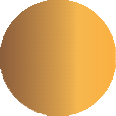 Pisca CreativePi	Creative Businesse Headline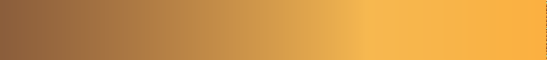 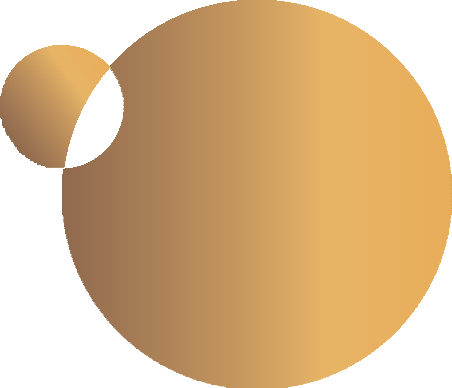 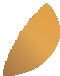 PROJECT TITLECATEGORYDescriptionLorem  ipsum  dolor  sit   amet,   consec-   tetur adipiscing elit,  sed  do  eiusmod  tempor   incididunt   ut    labore    et    dolo-   re magna aliqua.  Ut  enim  ad  minim  veniam,   quis   nostrud    exercitation   ullamco laboris nisi ut aliquip ex ea  commodo    consequat.    Duis     aute     iru-   re  dolor  in   reprehenderit   in   voluptate velit esse cillum dolore eu fugiat nulla pariatur.DescriptionLorem  ipsum  dolor  sit   amet,   consec-   tetur adipiscing elit,  sed  do  eiusmod  tempor   incididunt   ut    labore    et    dolo-   re magna aliqua.  Ut  enim  ad  minim  veniam,   quis   nostrud    exercitation   ullamco laboris nisi ut aliquip ex ea  commodo    consequat.    Duis     aute     iru-   re dolor in reprehenderit in voluptatepariatur.Excepteur     sint     occaecat     cupidatat non proident, sunt in culpa qui officia deserunt mollit anim id est laborum.  Lorem ipsum dolor  sit  amet,  consec-  tetur adipiscing elit, sed do eiusmod tempor incididunt ut labore.TESTIMONIAL CLIENTPossesion Of My Entire Soul, Like These.Description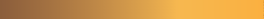 Lorem    ipsum    dolor    sit  amet,    consectetur    adip- iscing   elit,   sed   do    eius-   mod tempor incididunt  ut labore  et  dolore   magna  aliqua. Ut enim ad minim veniam, quis nostrud ex- ercitation    ullamco     laboris nisi ut aliquip  ex  ea  com-  modo      consequat.       Duis aute irure dolor in repre- henderit  in  voluptate   velit esse  cillum   dolore   eu   fu-   giat nulla pariatur.Excepteur sint occaecat cupidatat  non    proident,  sunt in culpa qui officia deserunt  mollit   anim    id   est laborum. Lorem ipsum dolor sit   amet,   consecte-  tur adipiscing elit, sed do eiusmod   tempor    incidi- dunt ut labore.Margaretha Crowskin	Margaretha CrowskinAdress	AdressExcepteur sint occaecat cupidatat non proident, sunt in culpa.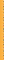 Excepteur sint occaecat cupidatat non proident, sunt in culpa.OUR SERVICEPossesion Of My Entire Soul, Like These.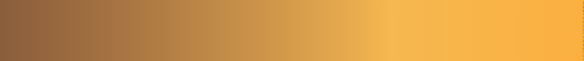 Lorem ipsum dolor sit amet, consectetur adipiscing elit, sed do eiusmod tempor incididunt ut labore et dolore magna aliqua. Ut enim ad minim veniam, quis nostrud exercitation ullamco labo-    ris nisi ut aliquip ex ea commodo consequat. Ut enim ad minim veniam, quis nostrud exercitation ullamco laboris nisi ut aliquip    ex ea commodo consequat.Duis aute irure dolor in reprehenderit in voluptate  velit  esse  cillum dolore eu fugiat nulla pariatur. nisi ut aliquip ex ea com- modo consequat. Duis aute irure dolor in reprehenderit in vo- luptate velit esse cillum dolore eu fugiat nulla pariatur. nisi ut aliquip ex ea commodo consequat.Ut enim  ad  minim  veniam,  quis nostrud exercitation ullamco laboris nisi ut aliquip ex ea commodo consequat. Ut enim ad minim veniam, quis nostrud exercitation ullamco laboris nisi ut.OUR GOALS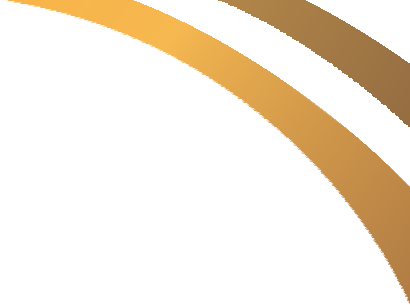 Possesion Of My Entire Soul, Like These.Lorem ipsum dolor sit amet, consectetur adipiscing elit, sed do eiusmod  tempor  incididunt  ut  labore et dolore magna aliqua. Ut enim ad minim veniam, quis nostrud exercitation ullamco labo-    ris nisi ut aliquip ex ea commodo consequat. Duis aute irure dolor in reprehenderit in voluptate     velit esse cillum dolore eu fugiat nulla pariatur.Lorem ipsum dolor sit amet, consectetur adipiscing elit, sed do eiusmod  tempor  incididunt  ut  labore et dolore magna aliqua. Ut enim ad minim  veniam,  quis  nostrud  exercitation  ullamco  laboris nisi ut aliquip ex ea commodo consequat. Duis aute irure dolor in reprehenderit  in  vo- luptate velit esse cillum dolore eu fugiat nulla pariatur. Excepteur sint occaecat cupidatat non proident, sunt in culpa qui officia deserunt mollit anim id  est  laborum.  Lorem  ipsum  dolor  sit amet, consectetur adipiscing elit, sed do eiusmod tempor incididunt ut labore et dolore magna aliqua. Ut enim ad minim veniam, quis nostrud exercitation ullamco laboris nisi ut aliquip ex ea commodo consequat..OUR CREATIVE TEAMPossesion Of My Entire Soul, Like These.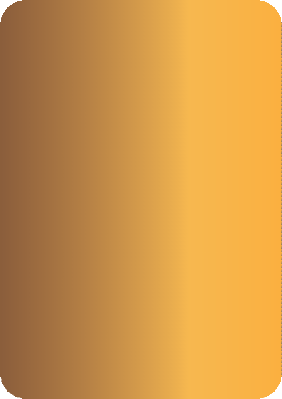 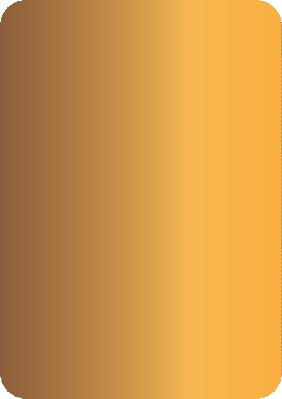 JOB DESK	JOB DESK	JOB DESKDuis aute irure dolor in rep- rehenderit in voluptate velit  esse cillum dolore eu fugiat  nulla pariatur. nisi ut aliquip ex ea commodo consequat. Duis aute irure dolor in reprehen- derit in voluptate velit esse cillum dolore eu fugiat nulla pariatur. nisi ut aliquip ex ea commodo consequat.Ut enim  ad minim veniam, quis nostrud exercitation  ullamco  laboris  nisi ut aliquip ex ea commodo consequat. Ut enim ad minim veniam, quis nostrud exercita- tion ullamco laboris nisi ut.Duis aute irure dolor in rep- rehenderit in voluptate velit  esse cillum dolore eu fugiat  nulla pariatur. nisi ut aliquip ex ea commodo consequat. Duis aute irure dolor in reprehen- derit in voluptate velit esse cillum dolore eu fugiat nulla pariatur. nisi ut aliquip ex ea commodo consequat.Ut enim  ad minim veniam, quis nostrud exercitation  ullamco  laboris  nisi ut aliquip ex ea commodo consequat. Ut enim ad minim veniam, quis nostrud exercita- tion ullamco laboris nisi ut.Duis aute irure dolor in rep- rehenderit in voluptate  velit esse cillum dolore eu fugiat  nulla pariatur. nisi ut aliquip ex ea commodo consequat. Duis aute irure dolor in reprehen- derit in voluptate velit esse cillum dolore eu fugiat nulla pariatur. nisi ut aliquip ex ea commodo consequat.Ut enim  ad minim veniam, quis nostrud exercitation  ullamco  laboris  nisi ut aliquip ex ea commodo consequat. Ut enim ad minim veniam, quis nostrud exercita- tion ullamco laboris nisi ut.ABOUT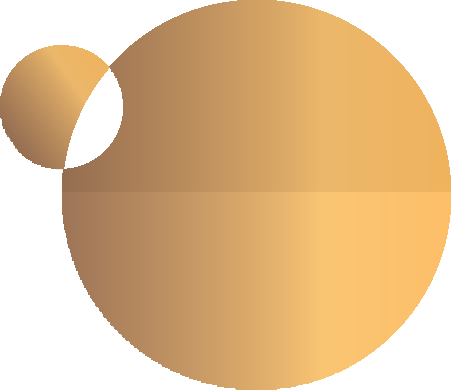 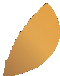 OUR DIRECTUREPossesion Of My Entire Soul, Like These.“Duis aute irure dolor in reprehenderit in voluptate velit esse cillum dolore eu fugiat nulla pariatur. Nesi ut aliquip ex ea commodo con- sequatUt enim ad minim veniam.”Duis aute irure dolor in reprehenderit in voluptate velit esse cillum dolore eu fugiat nulla pariatur. nisi ut aliquip ex ea commodo consequat. Duis aute irure dolor in reprehenderit in voluptate velit esse cillum  dolore eu fugiat nulla pariatur. nisi ut  aliquip  ex  ea  commodo  consequat.Ut  enim  ad  minim  veniam,  quis nostrud exercitation ullamco laboris nisi ut aliquip ex ea commodo consequat. Ut enim ad minim veniam, quis nostrud exercitation ullamco laboris nisi ut.Kanada, 12 Okt 2016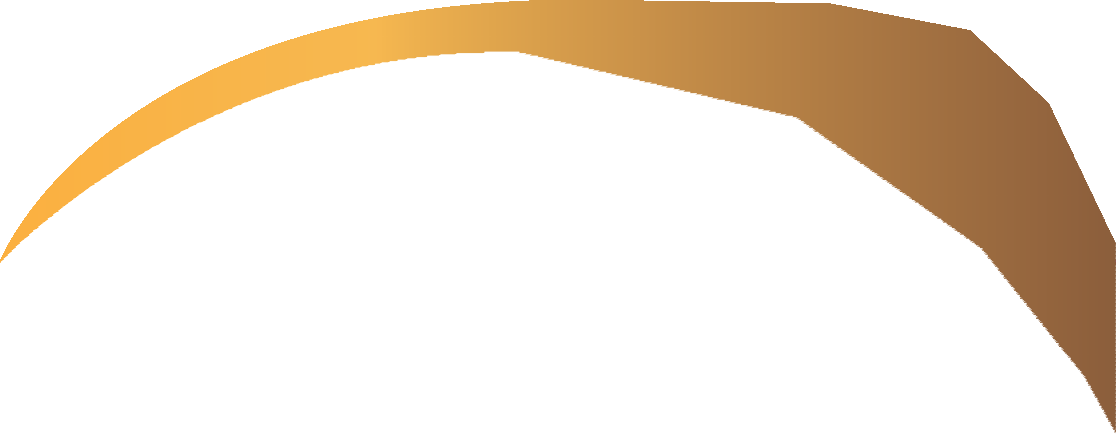 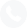 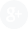 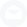 КОММЕРЧЕСКИЕ ПРЕДЛОЖЕНИЯ ОТ “ПАНДА-КОПИРАЙТИНГ”Четкая структура.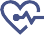 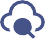 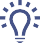 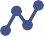 Холодные и горячие КП.Графическое оформление влюбых цветах и форматахГотовность от 72 часовТакже “под ключ”:презентации, брошюры, White Paper, буклеты,маркетинг-китДополнительно: оформление под брендбук компании или подбор сочетаний цветов для создания вашего фирстиля иcustomers@petr-panda.ru	Главный сайт проекта: petr-panda.ru Clear structure. The solicited and un-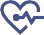 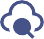 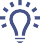 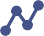 solicited businessproposals. The cover lettersGraphic design in any colorsand formatsAn availability from 72 hoursPlus the turn- key: presenta- tions, bro-chures, White Paper, booklets, and marketing kitsAdditionally: design for a com- pany’s brand book or selec-tion of color combinations to create your corporate identity